KLASA: 024-01/22-01/60URBROJ: 2170-30-22-01-1Omišalj, 15. studenog 2022.        PREDMET: NACRT ODLUKE O OSTVARIVANJU PRAVA NA PRIGODNI 		       POKLON ZA BLAGDANE U 2023. GODINI                      	        - Savjetovanje sa zainteresiranom javnošću         Nacrtom odluke utvrđuje se pravo na prigodni poklon povodom blagdana Božića i Uskrsa u 2023. godini starijim od 80 godina, teško bolesnim i korisnicima doma za starije.	Temeljem članka 11. Zakona o pravu na pristup informacijama („Narodne novine“ broj 25/13 i 85/15), jedinice lokalne samouprave dužne su provoditi savjetovanje s javnošću pri donošenju općih akata odnosno drugih strateških ili planskih dokumenata kad se njima utječe na interes građana i pravnih osoba. Na taj se način želi upoznati javnost sa predloženim Nacrtom odluke i pribaviti mišljenja, primjedbe i prijedloge zainteresirane javnosti, kako bi predloženo, ukoliko je zakonito i stručno utemeljeno, bilo prihvaćeno od strane donositelja odluke i u konačnosti ugrađeno u odredbe odluke.Svoje prijedloge vezane uz Nacrt odluke o socijalnoj skrbi možete podnijeti putem Obrasca za savjetovanje dostupnog na ovoj stranici. Popunjen obrazac šalje se putem e-maila na adresu: sonja.cubranic@omisalj.hrSavjetovanje o nacrtu Prijedloga odluke otvoreno je do  7. prosinca 2022. godine.Po završetku Savjetovanja, svi pristigli prijedlozi bit će pregledani i razmotreni, sastavit će se Izvješće o prihvaćenim i neprihvaćenim prijedlozima kao i razlozima neprihvaćanja i to Izvješće bit će objavljeno na ovoj stranici.Općina Omišalj Na temelju članka 35.  Zakona o lokalnoj i područnoj (regionalnoj) samoupravi ("Narodne novine" broj 33/01., 60/01., 129/05., 109/07., 36/09., 125/08., 36/09., 150/11., 19/13. - službeni pročišćeni tekst, 144/12., 137/15. - službeni pročišćeni tekst, 123/17., 98/19., 144/20.) i članka 33. Statuta Općine Omišalj („Službene novine Primorsko-goranske županije“ broj 5/21), Općinsko vijeće Općine Omišalj na __. sjednici održanoj _________ godine, donijelo jeODLUKU o ostvarivanju prava na prigodni poklon za blagdane u 2023. godiniČlanak 1.(1) Ovom Odlukom utvrđuje se pravo na prigodni poklon povodom blagdana Božića i Uskrsa u 2023. godini (dalje u tekstu: Pravo na prigodni poklon), propisuju se korisnici te postupak za ostvarivanje tog prava.(2) Riječi i pojmovi koji se koriste u ovoj Odluci, a koji imaju rodno značenje, odnose se jednako na muški i ženski rod, bez obzira u kojem su rodu navedeni. Članak 2.Pravo na prigodni poklon mogu ostvariti sljedeći korisnici s prebivalištem na području općine Omišalj:- stariji od 80 godina- teško bolesni (boluje od maligne ili kronične bolesti)- korisnici doma za starije.Članak 3.Pravo na prigodni poklon ostvaruje se u obliku novčanog bona u prodavaonici s kojom Općina Omišalj (dalje u tekstu: Općina) ima zaključen ugovor u iznosu od 40,00 eura.Članak 4.(1) U svrhu utvrđivanja prava na prigodni poklon, Općina će raspisati Javni poziv u kojem će biti navedeni uvjeti i rok za predaju potrebne dokumentacije.(2) Pravo na prigodni poklon ostvaruje se, u pravilu, podnošenjem zahtjeva po objavljenom javnom pozivu, zajedno sa potrebnom dokumentacijom.(3) Za teško bolesne i za korisnike doma za starije Općina može službenim putem zatražiti potvrdu nadležne ustanove o korisnicima.Članak 5.Korisnike koji ostvaruju pravo na prigodni poklon utvrđuje zaključkom Načelnik.Članak 6.Ova Odluka stupa na snagu 1. siječnja 2023. godine, a objavit će se u "Službenim novinama Primorsko-goranske županije“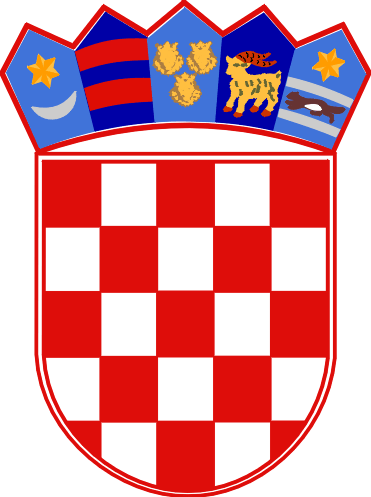 REPUBLIKA HRVATSKAPRIMORSKO-GORANSKA ŽUPANIJAOPĆINA OMIŠALJUPRAVNI ODJEL